Only fill in the mint green boxes by applicantIndicate below the alarm icon (in numbers) who is the first (1) and second (2) point of contact for animals with unexpected discomfort or animals found dead.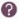 Flow chart for 1.a.1.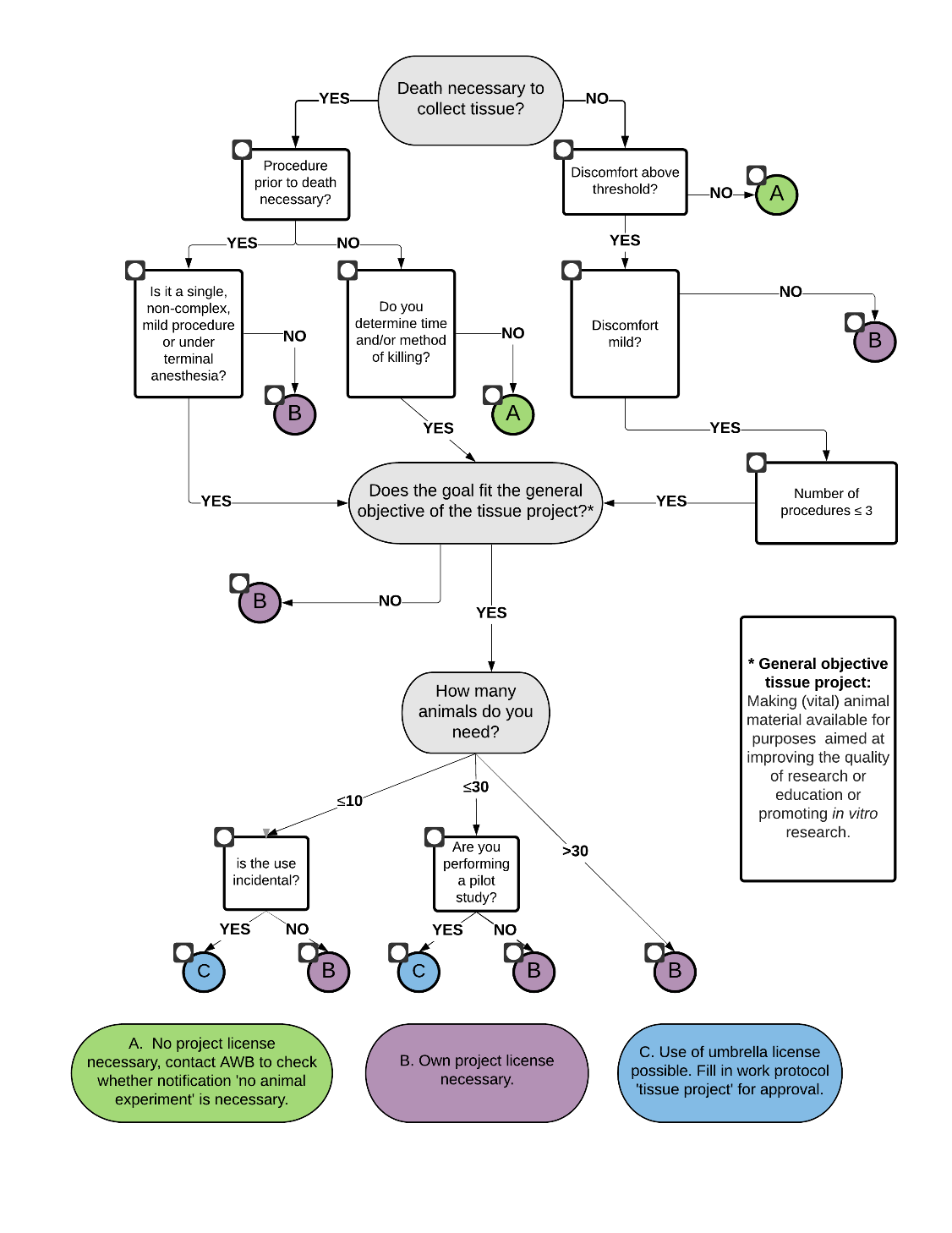 1.	Description of the experiment	(See Guideline experimental design and statistics)2.	Animalsa. Species to be used: 3. Housing   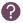 1In case of not standard feed/drinking water: Fill in ‘hazardous substances overview’.4.	Describe consecutive procedures 	HL seen by AWB a. Acclimatization:  1 week   other: b. Tabel 4. Schedule of experimental procedures 5.	Anaesthesia and analgesiaa.	Will anaesthesia be administered?   No   Yes; please fill out the table below.b.	Will analgesia be administered?   No   Yes: If so, please fill out the table below6.	Welfare check and humane end pointa.	Regular welfare checkStarting point is that the animal and the accommodation are checked daily at all times (from the moment the animals enter the facility). This is a routine check for calamities. At least once per 7 days a thorough check of the animal’s welfare is performed on the basis of behaviour, posture, gait/mobility, food intake/weight loss, grooming/auto mutilation and other striking clinical symptoms. Findings of this welfare check are noted in the Welfare Logbook.b.	Humane end point / Premature withdrawal of animal(s)When a humane end point (HEP) is applied, the experiment is prematurely terminated for an individual animal or a group (i.e. before the planned end of the experiment). The goal of the HEP is to prevent avoidable discomfort. There can be three reasons to apply a HEP. You are requested to indicate for I and II which criteria you use.7.	Estimated maximum discomfort per experimental group8.	Destiny of animals at the end of the experimentIf the laboratory animals are suitable for reuse or relocation afterwards, or if you do not need the whole animal for further research, then make the animals, or tissues thereof, available via the Animal and Tissue Exchange platform (ATEX).Table Code numbers according to NVWA-registrationPlease provisionally fill in the table below! For codes, see next page.The Study Director is obliged to send the fully completed welfare evaluation form (in which the table below is included with the actual discomfort experienced (column 12)) to the AWB (info@ivd-utrecht.nl) and to the animal welfare coordinator of his own department within two weeks after the conclusion of the work protocol or in the interim when entering a new calendar year. From this the data for the statutory required annual registration are taken. OWE department: IvD Utrecht (10888)Stipulations CCD:  No   Yes, namely: It is not permitted to purchase animals under this licence. Only surplus animals may be used.Stipulations CCD:  No   Yes, namely: It is not permitted to purchase animals under this licence. Only surplus animals may be used.Stipulations CCD:  No   Yes, namely: It is not permitted to purchase animals under this licence. Only surplus animals may be used.Stipulations CCD:  No   Yes, namely: It is not permitted to purchase animals under this licence. Only surplus animals may be used.Stipulations CCD:  No   Yes, namely: It is not permitted to purchase animals under this licence. Only surplus animals may be used.Stipulations IvD Utrecht:Report changes to the IvDU (info@ivd-utrecht.nl)Report unforeseen dead animals and animals with unexpected discomfort to the IvD Utrecht (info@ivd-utrecht.nl) and the animal facility3.  Stipulations IvD Utrecht:Report changes to the IvDU (info@ivd-utrecht.nl)Report unforeseen dead animals and animals with unexpected discomfort to the IvD Utrecht (info@ivd-utrecht.nl) and the animal facility3.  Stipulations IvD Utrecht:Report changes to the IvDU (info@ivd-utrecht.nl)Report unforeseen dead animals and animals with unexpected discomfort to the IvD Utrecht (info@ivd-utrecht.nl) and the animal facility3.  Stipulations IvD Utrecht:Report changes to the IvDU (info@ivd-utrecht.nl)Report unforeseen dead animals and animals with unexpected discomfort to the IvD Utrecht (info@ivd-utrecht.nl) and the animal facility3.  Stipulations IvD Utrecht:Report changes to the IvDU (info@ivd-utrecht.nl)Report unforeseen dead animals and animals with unexpected discomfort to the IvD Utrecht (info@ivd-utrecht.nl) and the animal facility3.  Approved AWB:  Date: Stamp AWB UtrechtWhen the animals are not killed immediately: conclusion of work protocolApproved AWB:  Date: Stamp AWB UtrechtWhen the animals are not killed immediately: conclusion of work protocolDate: Initials:Date: Initials:Number work protocolNumber work protocolWhen the animals are not killed immediately: conclusion of work protocolDate: Initials:Date: Initials:When the animals are not killed immediately: conclusion of work protocolDate: Initials:Date: Initials:When the animals are not killed immediately: conclusion of work protocolWhen the work protocol is concluded, send a welfare evaluation to info@ivd-utrecht.nlWhen the work protocol is concluded, send a welfare evaluation to info@ivd-utrecht.nlUnique title of the work protocolProject number (CCD):AVD1080020209606Principal investigator of the project (name + email)P.L.P. van Loo, p.l.p.vanloo@uu.nlP.L.P. van Loo, p.l.p.vanloo@uu.nlProject title:Gebruik van organen en weefsels ter bevordering van kwaliteit van dierproeven en van in vitro en ex vivo onderzoek (use of organs and tissues to advance the quality of animal experiments and in vitro research)Gebruik van organen en weefsels ter bevordering van kwaliteit van dierproeven en van in vitro en ex vivo onderzoek (use of organs and tissues to advance the quality of animal experiments and in vitro research)Gebruik van organen en weefsels ter bevordering van kwaliteit van dierproeven en van in vitro en ex vivo onderzoek (use of organs and tissues to advance the quality of animal experiments and in vitro research)Gebruik van organen en weefsels ter bevordering van kwaliteit van dierproeven en van in vitro en ex vivo onderzoek (use of organs and tissues to advance the quality of animal experiments and in vitro research)End date CCD license14-5-2025 Type experiment (appendix CCD project):Animal facility:If performed in GDL: section(s)Planned period for collection of tissue:Planned period for collection of tissue: until  until  until Parties involved: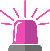 First + last nameInitialsMobile phoneE-mailQualificationFaculty/Institute/ DepartmentStudy Director (SD)Art. 9Alternate Study Director (ASD)Departmental Lab Animal CoordinatorCo-workerCo-workerCo-workerCo-workerContact person
Animal facility(Will be filled in by the facility)Contact person 
Animal section(Will be filled in by the facility)a.	Abstract: Please give a short summary (5 sentences) of the experiment with the purpose of the study in simple English. 	Also give the short summary in simple DutchDid you fill in the flow chart above and did it lead to option C?   No  Yes. 
If No, this WP is either not necessary to acquire the animal tissue (option A) or you need a separate project licence (option B).
If Yes, is the tissue use incidental or for a pilot study?  Incidental (proceed to question 2)  pilot (proceed to question 1a.2)a.2. Give a short description of the study for which this pilot is necessary. Include the added value of the pilot for this study:Breed/strain name Who do you receive the animals from?WP number of original use of the animalsDiscomfort1Number of animalsSexGMMicrobiological statusDate of birthABC1 If animals have experienced severe discomfort, their use is only allowed in studies in which they are killed without prior procedures.1 If animals have experienced severe discomfort, their use is only allowed in studies in which they are killed without prior procedures.1 If animals have experienced severe discomfort, their use is only allowed in studies in which they are killed without prior procedures.1 If animals have experienced severe discomfort, their use is only allowed in studies in which they are killed without prior procedures.1 If animals have experienced severe discomfort, their use is only allowed in studies in which they are killed without prior procedures.1 If animals have experienced severe discomfort, their use is only allowed in studies in which they are killed without prior procedures.1 If animals have experienced severe discomfort, their use is only allowed in studies in which they are killed without prior procedures.1 If animals have experienced severe discomfort, their use is only allowed in studies in which they are killed without prior procedures.1 If animals have experienced severe discomfort, their use is only allowed in studies in which they are killed without prior procedures.1 If animals have experienced severe discomfort, their use is only allowed in studies in which they are killed without prior procedures.b. Will animals be killed immediately?   No (proceed to question 3)      Yes (proceed to question 7)b. Will animals be killed immediately?   No (proceed to question 3)      Yes (proceed to question 7)b. Will animals be killed immediately?   No (proceed to question 3)      Yes (proceed to question 7)b. Will animals be killed immediately?   No (proceed to question 3)      Yes (proceed to question 7)b. Will animals be killed immediately?   No (proceed to question 3)      Yes (proceed to question 7)b. Will animals be killed immediately?   No (proceed to question 3)      Yes (proceed to question 7)b. Will animals be killed immediately?   No (proceed to question 3)      Yes (proceed to question 7)b. Will animals be killed immediately?   No (proceed to question 3)      Yes (proceed to question 7)b. Will animals be killed immediately?   No (proceed to question 3)      Yes (proceed to question 7)b. Will animals be killed immediately?   No (proceed to question 3)      Yes (proceed to question 7)Experimental groupGroup housingBeddingEnrichmentFood1Water1Housing typesAre the animals temporarily housed in a way other than the above during the experiment?
 Yes, state method and duration: Are the animals temporarily housed in a way other than the above during the experiment?
 Yes, state method and duration: Are the animals temporarily housed in a way other than the above during the experiment?
 Yes, state method and duration: Explanation of different housing requirements:Explanation of different housing requirements:Explanation of different housing requirements:LineRelative day in experimentExp. groupDescription of the procedureDuration procedureDescription of discomfort during and as a result of the procedureDuration discomfortEstimated level of discomfortWho AnaesthesiaSubstance (including brand name)Substance (including brand name)Route of administrationDosePremedication agentIntroductory agentMaintenance agentOptional:Antagonize agentVentilation with intubation: Ventilation with intubation:  No   Yes No   Yes No   YesHow is the depth of anaesthesia monitored?How is the depth of anaesthesia monitored?Optional: explanation anaesthesiaOptional: explanation anaesthesiaAnalgesiaProceduresSubstance (optional brand name)Route of administrationDoseIntervalDurationPre-surgical agentAgent during surgeryI.	The discomfort of an individual animal that is inherent to the experiment exceeds the maximum discomfort described in the project
Describe for which clinical symptoms (specify degree and seriousness) and on basis of what criteria (optional) a HEP is applied. 	Describe the HEP also in DutchII.	The scientific goal is reached
Describe –on animal level– when the scientific end point has been reached and what the criteria are to withdraw an animal from the experiment.III.	The scientific goal can no longer be reached
For example: an animal is found to be unsuitable for samplingExperimental groupEstimated maximum discomfortDescription of discomfort (on the basis of type and number of procedures – see table 5.b- and clinical symptoms- see table 6.b))Experimental groupDestiny If euthanasia: methodClarification other method of euthanasiaEU Submission Number VGHCCD nrOWEAnimal Species Specify other (in Latin)Number of Animals Re-use Place of birthNHP Place of birthNHP Colony type: Self-sustaining colonyNHP GenerationGenetic status Creation of a new GA line Purpose Specify otherType of legislationSpecify otherOrigin of legislationSeverity Custom SeverityExplanation of warningsComments (in English)Method of tissue samplingSpecify other methodSeverity of genotypingAnaesthesiaAnalgesiaKill without prior interventionState after experimentWork protocol numberField 610888108881088810888108881088810888108881088810888